Координация движений-это процессы согласования активности мышц тела, направленные на успешное выполнение двигательной задачи.Работаю с детьми 1.5-3 года. Пытаюсь развивать координацию их движений на разминках, на занятиях физкультуры. Выполняем упражнения «качельки и карусельки». Пытаемся стоять на одной ноге, сначала это очень трудно, потом стоят спокойно, не держась друг за друга. Ходим по кругу на пяточках, на носочках. Прыжки на двух ногах. На одной ножке детям прыгать сложно. Запрыгиваем и выпрыгиваем из обруча, лежащего на полу. Хождение по веревочке. Делаем повороты. Перешагивания через веревочку. Все делаю с детьми, они повторяют за мной, при этом все упражнения озвучиваю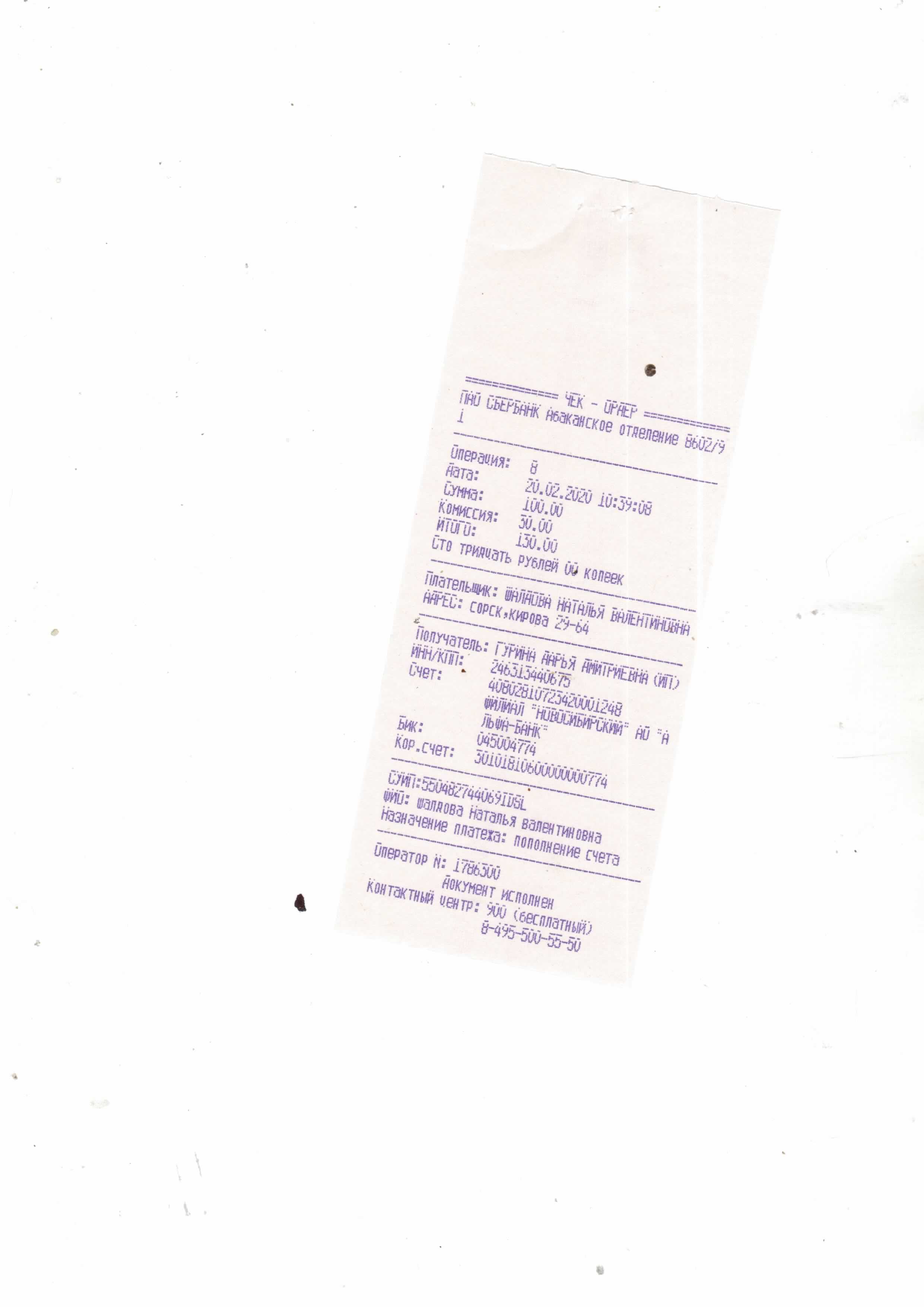 